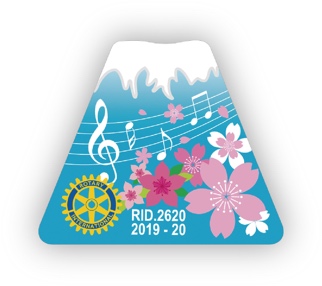 国際ロータリー第2620地区ロータリークラブ　各位国際ロータリー第2620地区2019～2020年度ガバナー 　    安間みち子地区大会実行委員会委員長　加茂　福史地区大会のご案内と登録のお願い謹啓　納涼の候、皆様におかれましては、ますますご清栄のこととお慶び申し上げます。平素は地区ロータリー活動にご尽力いただき、深く感謝申し上げます。　さて、地区大会は、浜松ハーモニーロータリークラブをホストクラブとして、コ・ホストクラブのパワー浜松ロータリークラブのご協力をいただき、11月3日(日)、４日(月・祝)の両日、アクトシティ浜松・オークラアクトシティホテル浜松で開催いたします。　つきましては、登録および地区大会関連の書類を送らせていただきますので、別紙「登録申込書ご記入に関する注意点」をご参照の上、期限までにお申し込みいただきますよう、お願い申し上げます。地区大会でお会いできることを楽しみにしております。謹　白記ご返信いただく書類は下記の通りです。メールでご返信ください。①登録申込書（9月20日締切）②地区大会登録送金明細書（9月30日締切）③物故会員名簿（9月30日締切）④選挙人選任届・信任状（9月20日締切）⑤表彰関連ご依頼（9月20日締切）⑥ご宿泊申込書（必要に応じて株式会社JTB浜松支店に申込・9月20日締切）★登録期限　　　　　　2019年9月20日(金)★登録料振込期限　　2019年9月30日(月)【返信先（①から⑤）】国際ロータリー第2620地区2019～2020年度ガバナー事務所E-mail：19to20g.anma@ri2620.gr.jp  FAX：053-456-2621